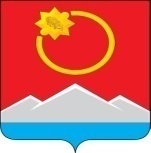 АДМИНИСТРАЦИЯ ТЕНЬКИНСКОГО ГОРОДСКОГО ОКРУГАМАГАДАНСКОЙ ОБЛАСТИП О С Т А Н О В Л Е Н И Е 27.12.2019 № 390-пап. Усть-ОмчугО внесении изменений в постановление  администрацииТенькинского городского округа Магаданской области от  23  января 2017 года № 16-па «Об  утверждении муниципальной программы «Организация и обеспечение отдыха и оздоровления детей в Тенькинском городском округе Магаданской области на 2017-2019 годы»Администрация Тенькинского городского округа Магаданской области п о с т а н о в л я е т:Внести в постановление администрации Тенькинского городского округа Магаданской области от 23 января  2017 года № 16-па  «Об утверждении муниципальной программы «Организация и обеспечение отдыха и оздоровления детей в Тенькинском городском округе Магаданской области на 2017-2019 годы» следующие изменения:1.1. В муниципальной программе «Организация и обеспечение отдыха и оздоровления детей в Тенькинском городском округе Магаданской области на 2017-2019 годы» (далее-Программа), утвержденной указанным постановлением: - позицию «Ресурсное обеспечение муниципальной программы» паспорта Программы изложить в следующей  редакции:  Приложение №1 «Система программных мероприятий муниципальной программы «Организация и обеспечение отдыха и  оздоровления  детей  в Тенькинском городском округе Магаданской области   на 2017-2019 годы» к  Программе изложить в редакции согласно приложению  № 1  к  настоящему постановлению. 	1.3. Приложение №3 «Ресурсное обеспечение муниципальной программы «Организация и обеспечение отдыха и оздоровления детей в Тенькинском городском округе Магаданской области на 2017-2019 годы» к Программе изложить в редакции согласно приложению № 2 к настоящему постановлению. 2. Настоящее постановление подлежит официальному опубликованию (обнародованию).Врио главы Тенькинского городского округаМагаданской области                                                           	       Т.В. УльрихСистема программных мероприятий муниципальной программы«Организация и обеспечение  отдыха и  оздоровления  детей  в Тенькинском городском округеМагаданской области   на 2017-2019 годы»1Ресурсное обеспечение  муниципальной программы
«Организация и обеспечение отдыха и оздоровления детей в Тенькинском городском округе Магаданской области на 2017-2019 годы»________________________«Ресурсное обеспечение муниципальной программыОбщий объем финансирования  муниципальной программы составляет 16737,4тыс. рублей, из них по годам:2017 год  – 4718,0 тыс.рублей;2018 год  – 5001,2 тыс. рублей;2019 год  – 7 018,2тыс.рублей;за счет средств местного бюджета(далее также – МБ) – 8884,0тыс. рублей, в том числе: 
2017 год  – 2700,0 тыс. рублей;2018 год  –2983,1 тыс. рублей;2019 год  – 3 200,9тыс. рублей;за счет средств областного бюджета(далее также – ОБ) – 7 853,4тыс. рублей, в том числе: 
2017 год  – 2018,0 тыс. рублей;2018 год  –2018,1 тыс. рублей;2019 год – 3 817,3 тыс. рублейфинансирование муниципальной программы
за счет внебюджетных источников не предусмотрено.».Приложение № 1к постановлению администрацииТенькинского городского округа Магаданской области27.12.2019 № 390-па«Приложение № 1к муниципальной программе «Организация и обеспечение  отдыха и  оздоровления  детей  в Тенькинском городском округе Магаданской областина 2017-2019 годы»№ п/пНаименование мероприятияИсполнительИсточник финансиро-ванияСтоимость мероприятияСтоимость мероприятияСтоимость мероприятияСтоимость мероприятия№ п/пНаименование мероприятияИсполнительИсточник финансиро-ванияВсего, тыс. руб.в том числе  по годамв том числе  по годамв том числе  по годам№ п/пНаименование мероприятияИсполнительИсточник финансиро-ванияВсего, тыс. руб.20172018201912345678Итого по Программевсего:   16737,4     4 718,0     5 001,27018,2ОБ7 853,4     2 018,0     2 018,1   3817,3МБ8884,0     2 700,0     2 983,13200,9в том числе софинансирование  мероприятийМБ294,6100,9   92,8100,91. Организационные мероприятия1. Организационные мероприятия1. Организационные мероприятия всего 61,761,7--1.1.Организация и проведение слетов, соревнований, фестивалей, экологической, патриотической направленностиУправление образованияМБ61,7   61,7--1.2.Участие в областном конкурсе  педагогов, организующих работу в  летнем оздоровительном лагере («Лучший воспитатель», «Лучший вожатый»)Управление образованияМБ----2. Мероприятия, обеспечивающие занятость несовершеннолетних2. Мероприятия, обеспечивающие занятость несовершеннолетних2. Мероприятия, обеспечивающие занятость несовершеннолетних всего 13 879,23224,93654,15772,22.1.Организация временных рабочих мест для детей и подростковОбразова-тельные учрежденияМБ3657,4914,11386,71356,62.2.Оплата труда привлеченных специалистовОбразова-тельные учреждения всего 7181,32169,02200,42811,92.2.Оплата труда привлеченных специалистовОбразова-тельные учрежденияМБ4132,51 481,51 436,61 214,42.2.Оплата труда привлеченных специалистовОбразова-тельные учрежденияОБ2754,2586,6671,01 496,62.2.1.Софинансирование мероприятияОбразова-тельные учрежденияМБ294,6100,992,8100,92.3.Организация отдыха детей с госгарантиями Образова-тельные учреждения всего 888,90,00,0888,82.3.Организация отдыха детей с госгарантиями Образова-тельные учрежденияОБ888,90,00,0888,82.4.Медицинский осмотр сотрудников Образова-тельные учреждения всего 186,10,00,0186,12.4.Медицинский осмотр сотрудников Образова-тельные учрежденияОБ186,10,00,0186,12.5.Обеспечение материально-технической базы летних оздоровительных учрежденийОбразова-тельные учрежденияМБ737,8141,867,0529,03. Организация отдыха и оздоровления в лагерях с дневным пребыванием3. Организация отдыха и оздоровления в лагерях с дневным пребыванием3. Организация отдыха и оздоровления в лагерях с дневным пребыванием всего 4024,31 431,41 347,11245,83.1.Проведение культурно-массовых мероприятий,  питание детей, страховка, медикаменты и т.д.Образова-тельные учрежденияОБ4024,31 431,41 347,11245,8».Приложение № 2к постановлению администрацииТенькинского городского округа Магаданской области27.12.2019 № 390-па«Приложение № 3 к муниципальной программе «Организация и обеспечение  отдыха и  оздоровления  детей  в Тенькинском городском округе Магаданской областина 2017-2019 годы»Год реализации программыСтоимость мероприятий, тыс. руб.Объем финансирования, тыс. руб.Объем финансирования, тыс. руб.Объем финансирования, тыс. руб.Год реализации программыСтоимость мероприятий, тыс. руб.Всегов том числе по источникам финансированияв том числе по источникам финансированияГод реализации программыСтоимость мероприятий, тыс. руб.ВсегоОБМБГод реализации программыСтоимость мероприятий, тыс. руб.ВсегоОБМБВсего16 737,416 737,47 853,48 884,020174718,04718,0 2 018,0    2 700,0   20185 001,25 001,2 2 018,1    2 983,120197 018,2 7 018,2 3 817,33 200,9».